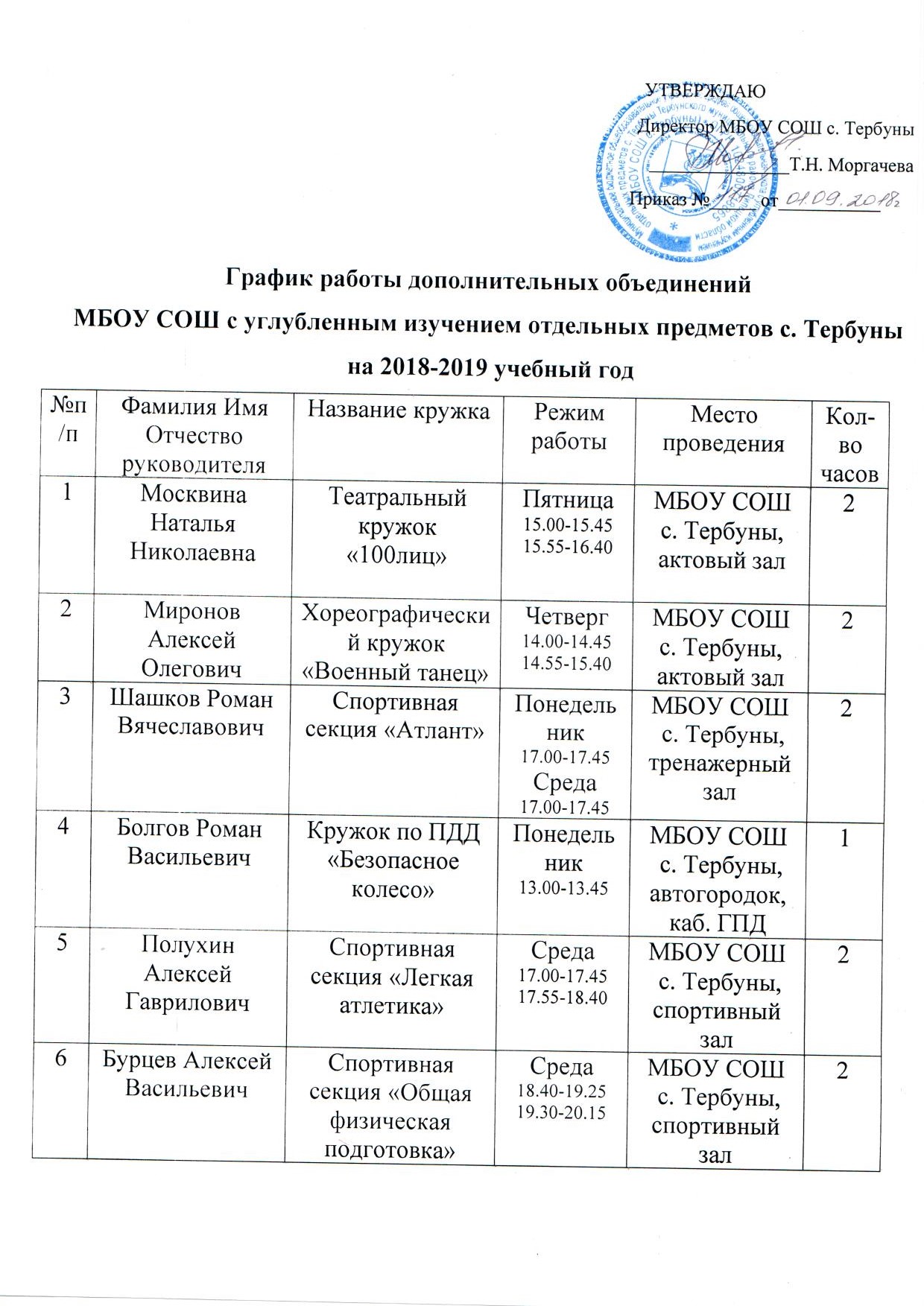 7Перекрёстова Галина ИвановнаКукольный театр «Петрушка»Среда13.00-13.45МБОУ СОШ с. Тербуны,каб. нач. классов18Болгова Татьяна ИвановнаМузыкальный ансамбль «Домисолька»Вторник14.00-14.45МБОУ СОШ с. Тербуны, актовый зал110Болгова Татьяна ИвановнаМузыкальный ансамбль«Капельки»Четверг12.00-12.45МБОУ СОШ с. Тербуны, актовый зал19Майдуров Олег ЮрьевичШахматно-шашечный клуб «Белая ладья»Вторник14.55-15.4015.30-16.15МБОУ СОШ с. Тербуны, каб. №10210Майдуров Олег ЮрьевичКружок по робототехнике «ROBOCHESS»Понедельник14.55-15.40МБОУ СОШ с. Тербуны, каб. №10111Семендяев Николай ВасильевичСекция по стрельбе «Юный стрелок»Понедельник14.55-15.40Вторник14.55-15.40МБОУ СОШ с. Тербуны, тир212Семендяев Николай ВасильевичСекция по военно-спортивной подготовкеПятница14.00-14.45МБОУ СОШ с. Тербуны,спортивный зал113Болгова Татьяна МакаровнаКружок по декоративно-прикладному творчеству «Самоцветы» (бисер)Вторник13.00-13.4513.55-14.40МБОУ СОШ с. Тербуны,каб. нач. классов214Кувшинчикова Наталья ВасильевнаКружок по декоративно-прикладному творчеству«Волшебная бумага»(ленты, бумага)Среда14.10-14.5515.00-15.45МБОУ СОШ с. Тербуны,каб. нач. классов215Седых Татьяна АнатольевнаИсторико-краеведческий кружок «Времен связующая нить»Среда14.00-14.45МБОУ СОШ с. Тербуны,школьный музей116Хрущева Светлана Александровна«Психолого-педагогические аспекты профориентации школьников»Среда14.00-14.45МБОУ СОШ с. Тербуны,каб. №39117Емельянова Елена Александровна«Профессиональное самоопределение обучающихся»Пятница14.00-14.45МБОУ СОШ с. Тербуны,каб. №39118Павлова Галина СергеевнаЭкологический клуб «Муравейное братство»Пятница13.00-13.45МБОУ СОШ с. Тербуны,каб. нач. классов119Сафонов Анатолий ИвановичКружок по общекультурному направлению «Фотолюбитель»Вторник15.00-15.4515.55-16.40МБОУ СОШ с. Тербуны,каб. №16220Машук Вадим Валерьевич Спортивная секция «Баскетбол»Вторник17.00-17.4517.55-18.40МБОУ СОШ с. Тербуны,спортивный зал221Горшкова Ирина ВячеславовнаКружок по социальному направлению «Мультстудия»Пятница12.15-13.00МБОУ СОШ с. Тербуны,каб. нач. классов1